 mudarse la casa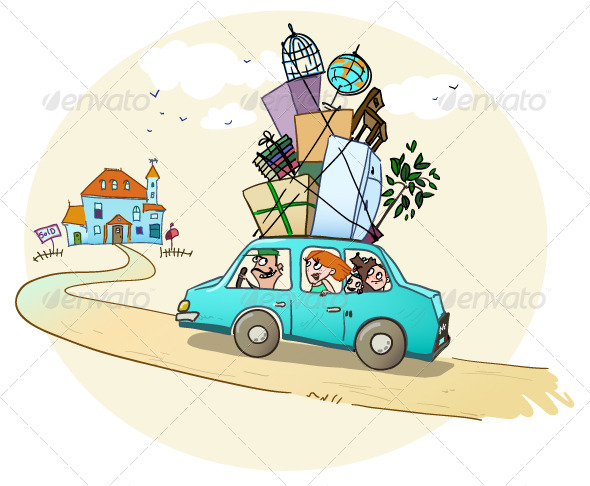 Los empleos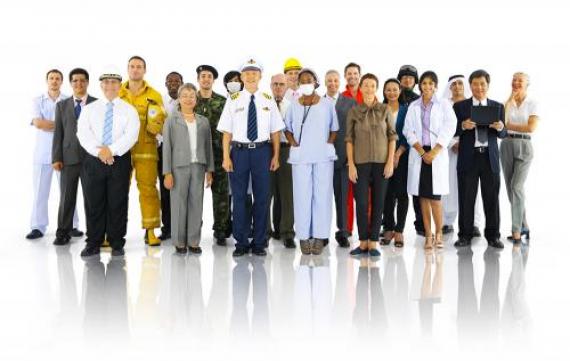 Fundición de acero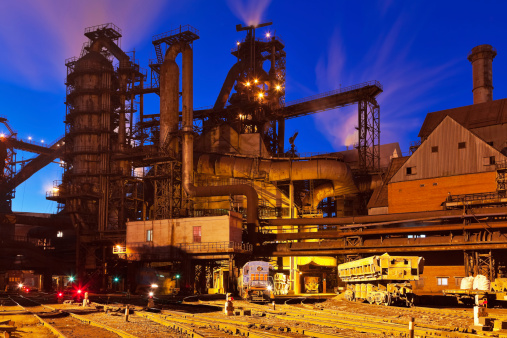 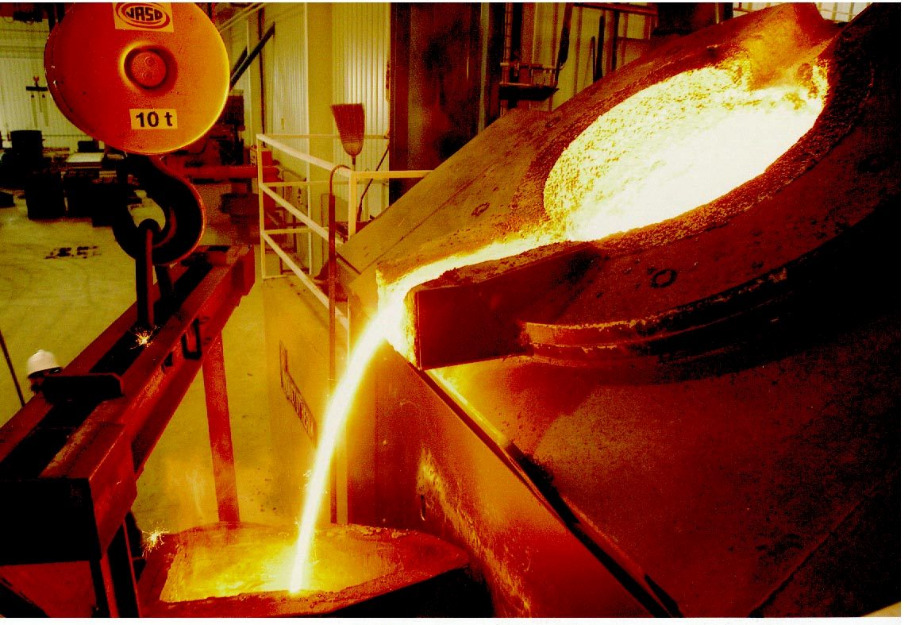 Los habitantes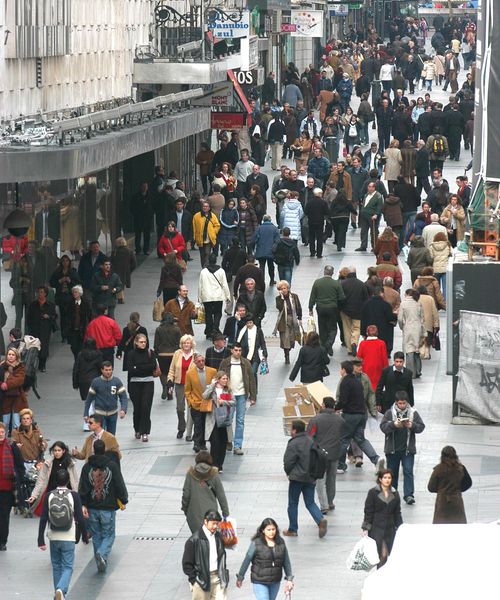 Arreglar los edificios antiguos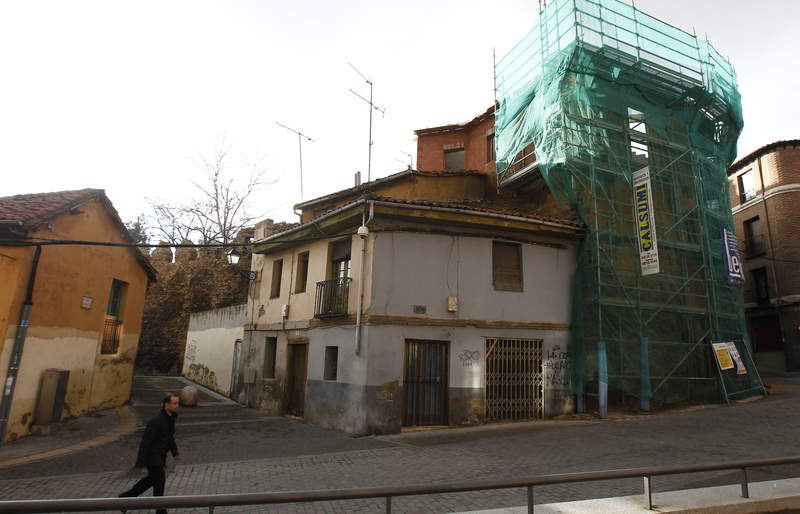 